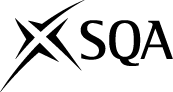 National 5 Fashion and Textile TechnologyPractical activityCandidate workbookUse this workbook to present your practical activity. The wording in this template should not be altered in any way.There are spaces for your responses for each part of the practical activity. You can complete the workbook by hand, or electronically. You can add links, extra space or extra pages if needed.Making a detailed fashion/textile item (45 marks)Set up, adjust and use appropriate tools and equipment (6 marks)Your teacher or lecturer will assess you on the safe and correct set up and use of appropriate tools and equipment.Use an appropriate paper pattern for the detailed fashion/textile item 
(3 marks)Your teacher or lecturer will assess you on the correct use of an appropriate paper pattern during the manufacture of your item. Make and finish the detailed fashion/textile item (36 marks)You must make and finish the detailed fashion/textile item, using at least eight appropriate textile construction techniques. You can choose to incorporate more than eight techniques in your item, but you will not be awarded marks for these additional techniques.Your teacher or lecturer will assess you throughout the manufacture of your item. You must provide photographic evidence of the manufacture of your item and this must provide clear evidence of:the textiles and components you are using to make the itemthe item during at least two stages of manufactureeach of the eight construction techniques — you may wish to provide additional evidence of construction techniques carried out, which are later hidden by subsequent processesthe completed item, clearly showing the front and backYou must now present your photographic evidence and your completed item to your teacher or lecturer for assessment.Scottish Candidate NumberScottish Candidate NumberScottish Candidate NumberScottish Candidate NumberScottish Candidate NumberScottish Candidate NumberScottish Candidate NumberScottish Candidate NumberScottish Candidate NumberInsert or attach relevant photographic evidence here.